学员操作手册温馨提示：本操作指南更新时间为2021年5月15日，仅适用于本培训平台，如有平台功能升级或优化，以平台实际流程为准。如您在网上报名或在线学习的过程中遇到问题，可致电学员服务热线400-811-9908，感谢您的支持与理解！第一步：进入大学生网络党校在大学生网络党校（http://www.uucps.edu.cn/）首页，点击【新闻图片】“全国高校基层党组织书记党史学习教育专题网络培训”或在【培训项目】中选择“全国高校基层党组织书记党史学习教育专题网络培训”点击【查看详情】，进入本次培训专题页面。 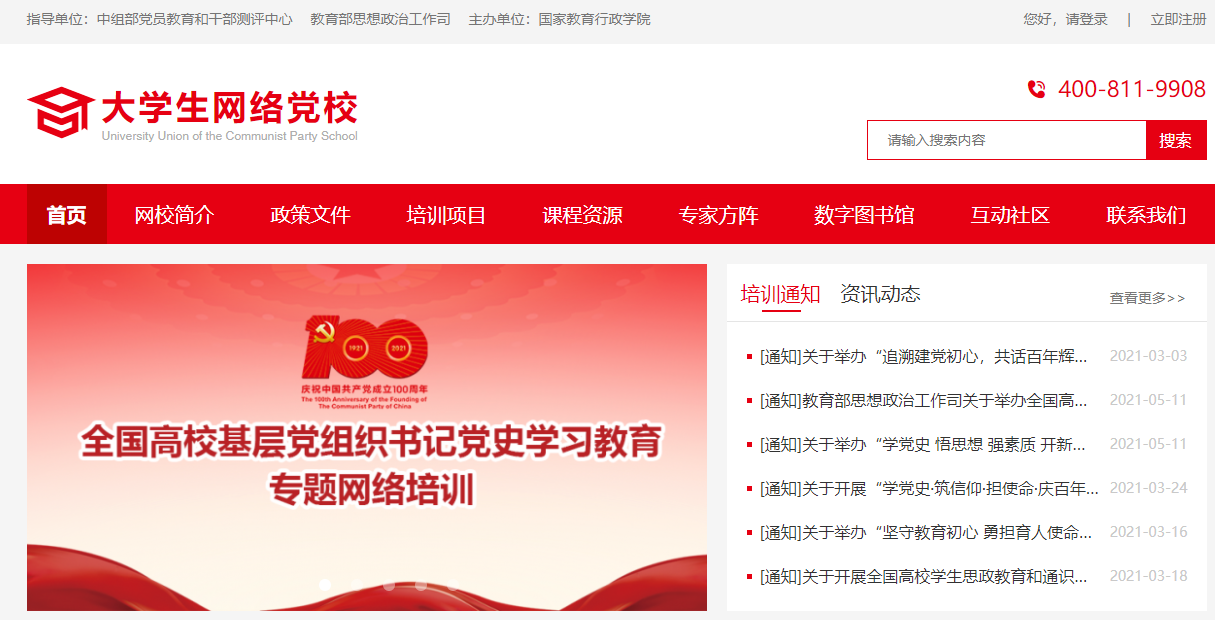 图1：大学生网络党校首页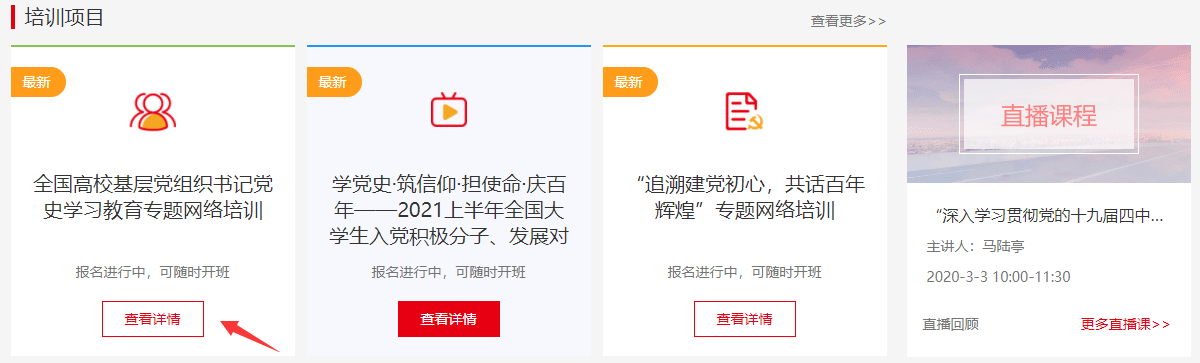 图2：全国高校基层党组织书记党史学习教育专题网络培训报名入口第二步：进行注册登录进入专题页面后，点击【学员报名】，请仔细确认身份（院系级党组织书记、学生党支部书记）后点击报名，根据弹出的提示信息，完成信息填报。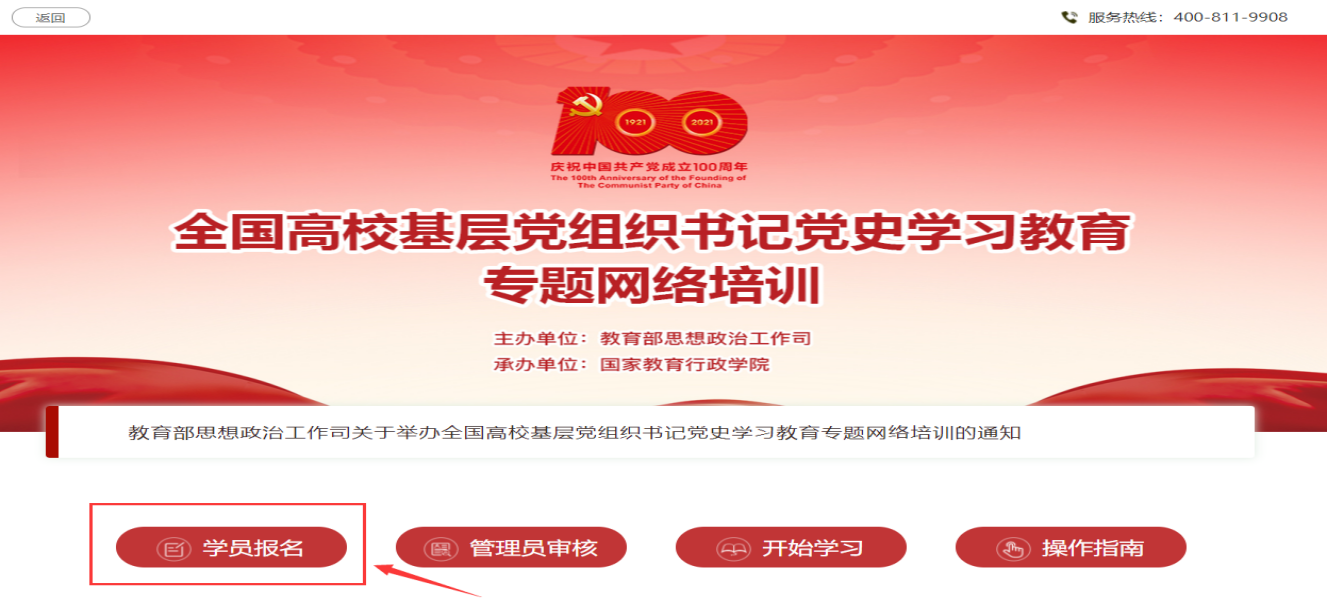 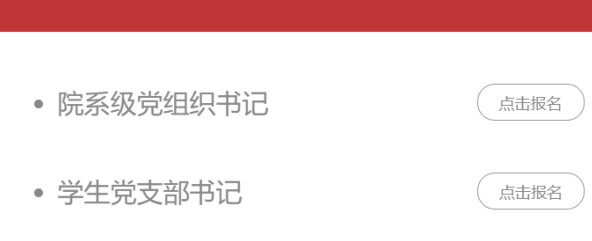 图3：全国高校基层党组织书记党史学习教育专题网络培训专题页面特别说明：本次网络报名系统将根据各地反馈的回执表进度陆续开放，已开放报名系统的省份，省份字体颜色将呈现红色状态，表示可以进行网络报名。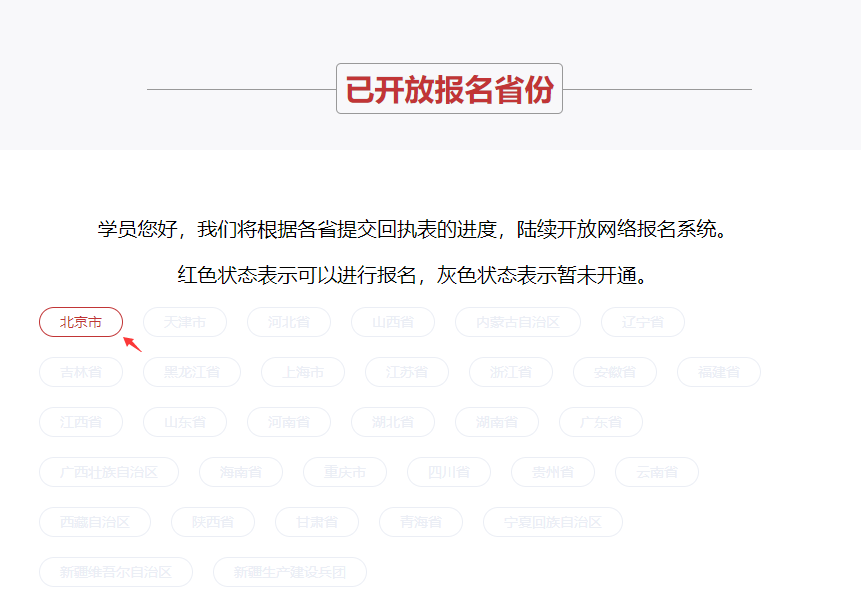 图4：开放报名省份列表网络报名系统开通后，请您点击所在省份，进入报名信息填写页面。如您首次使用学习平台，请您按照提示信息，先注册并登录后再进行网上报名。点击【知道了】，直接跳转到登录注册页面，完成注册信息填写，注册成功后请再次登录（如已有账号请直接输入手机号和密码登录报名）。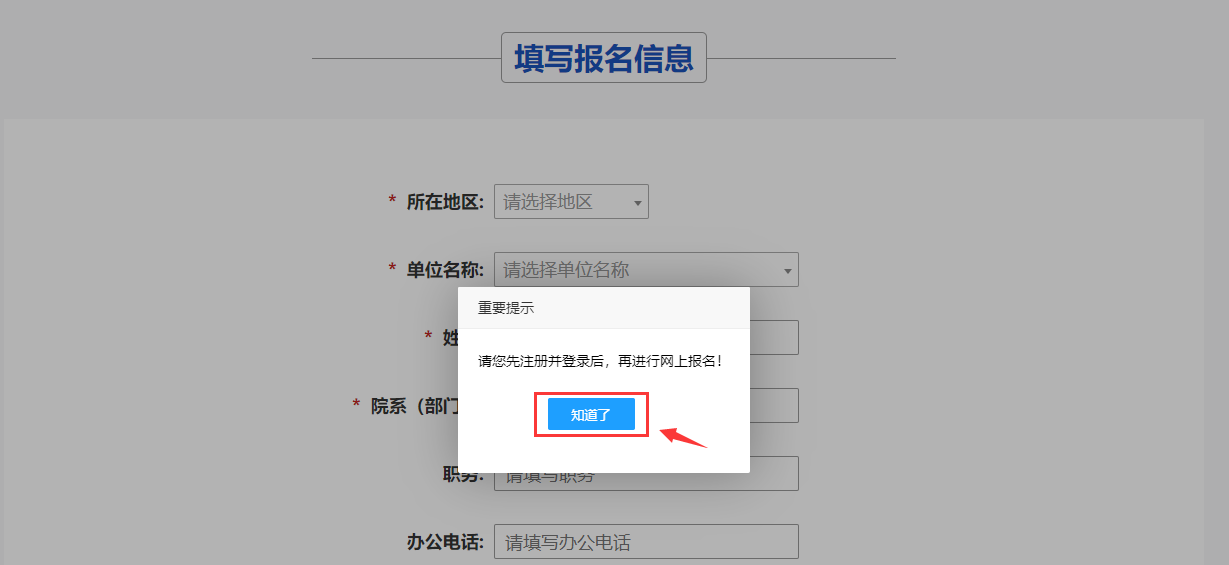 图5：网上报名页面提示信息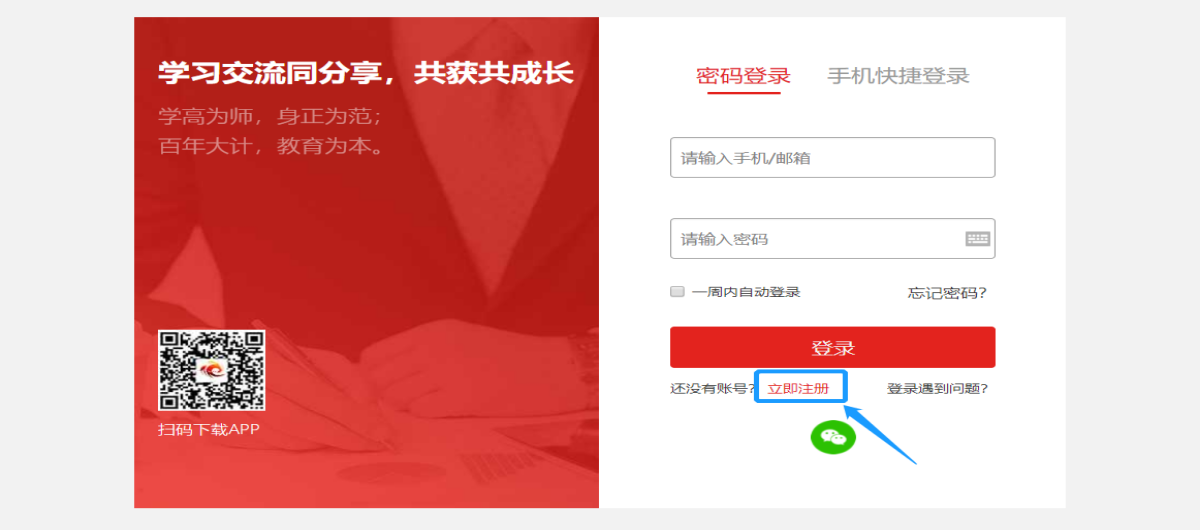 图6：登录与注册页面 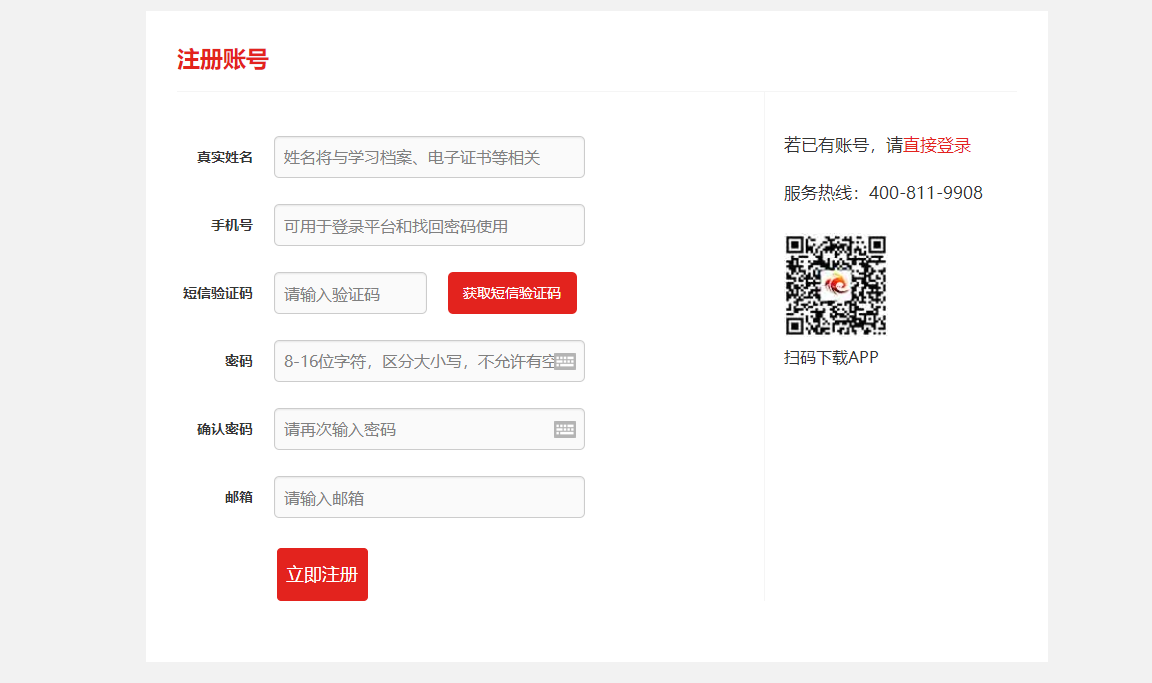 图7：注册信息填写页面特别说明：如果不能及时获取短信验证码，您可以稍后再试或与客服人员联系（400-811-9908）第三步：填写报名信息注册成功并登录平台后，请按要求填写报名信息。本次培训以高校为单位组建班级，请仔细检查“姓名”“单位名称”“手机”是否正确，确认无误后点击提交。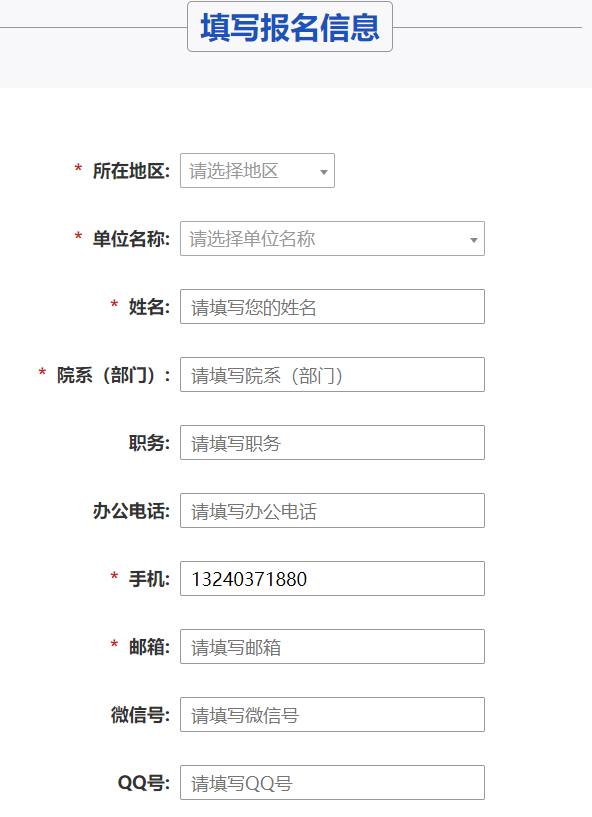 图8：网络报名信息填写页面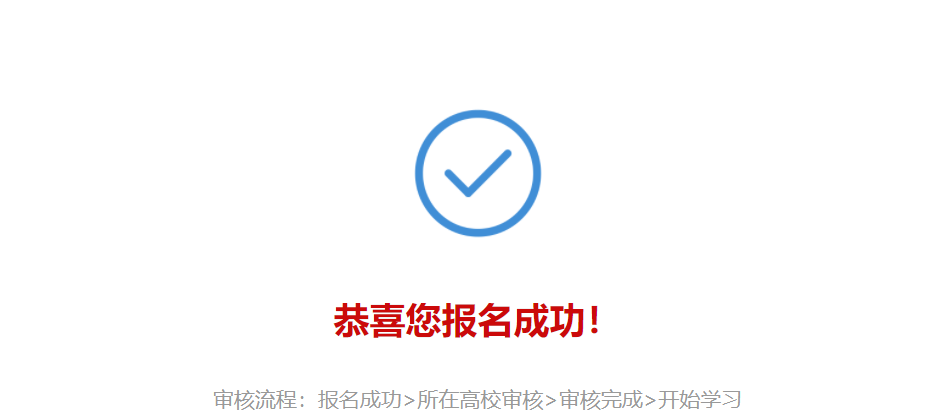 图9：报名成功页面 报名成功后，请等待所在高校审核，如未审核成功，尽快联系所在高校管理员或直接拔打400-811-9908学员服务热线咨询。第四步：登录学习审核通过后，使用注册时的手机号和密码登录学习，您既可以点击大学生网络党校首页右上角【请登录】按钮，也可以进入到本次培训的专题页面点击【开始学习】按钮，进入班级开始学习。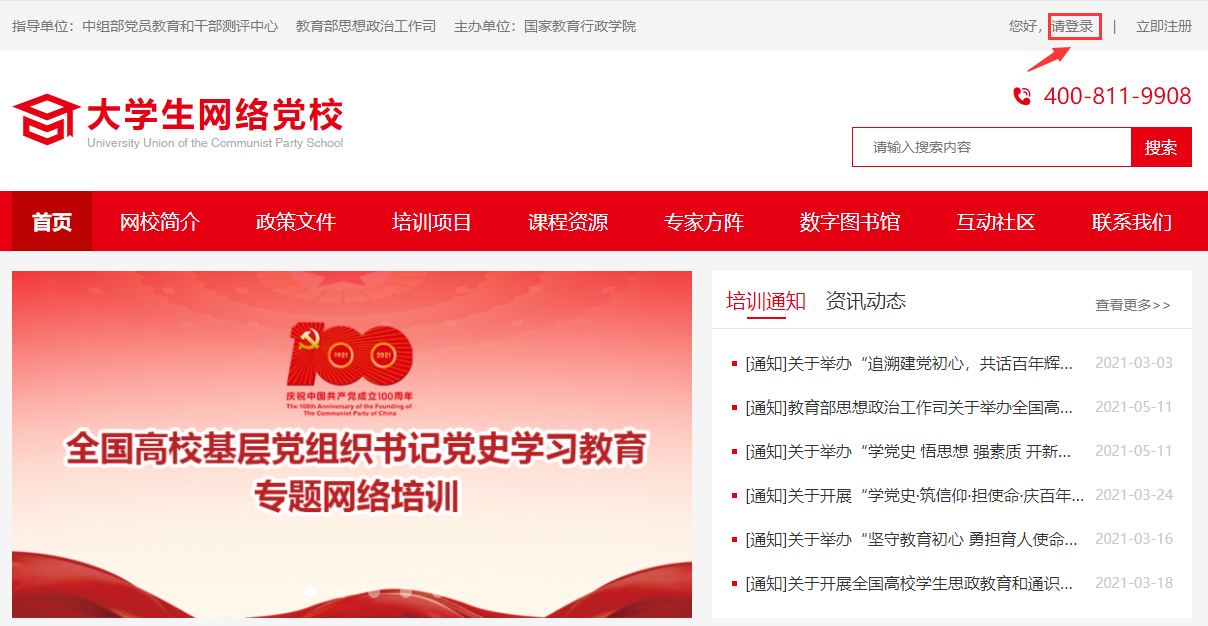 图10：大学生网络党校首页登录学习页面 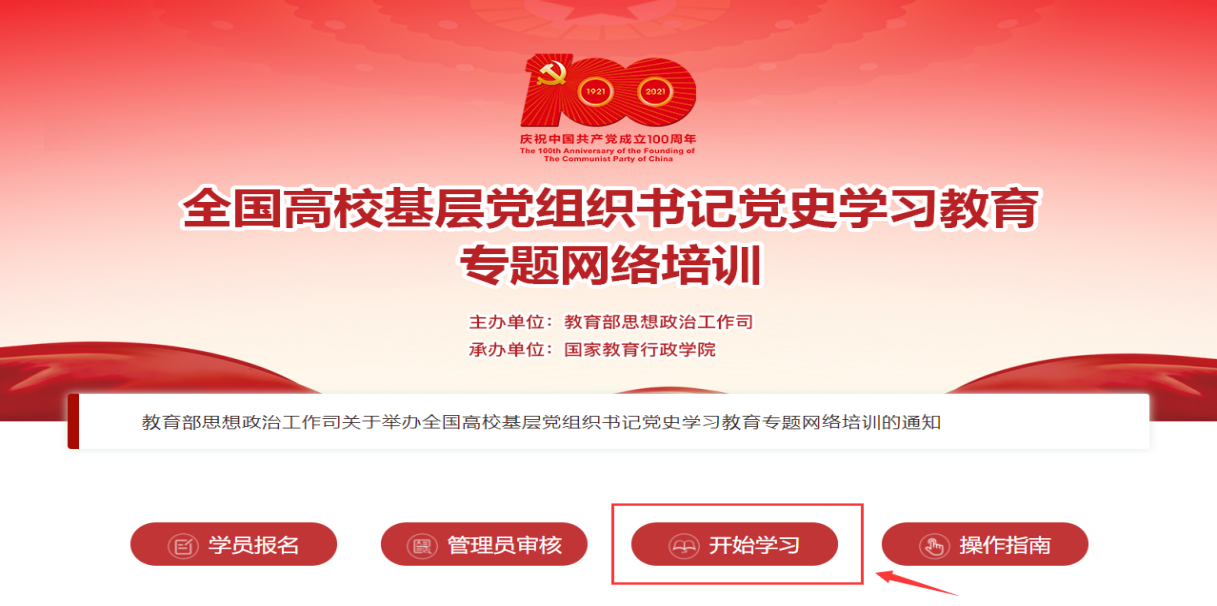 图11：全国高校基层党组织书记党史学习教育专题网络培训登录学习入口 第五步：进入班级1.选择所参加的培训项目点击【进入学习】，进入班级首页。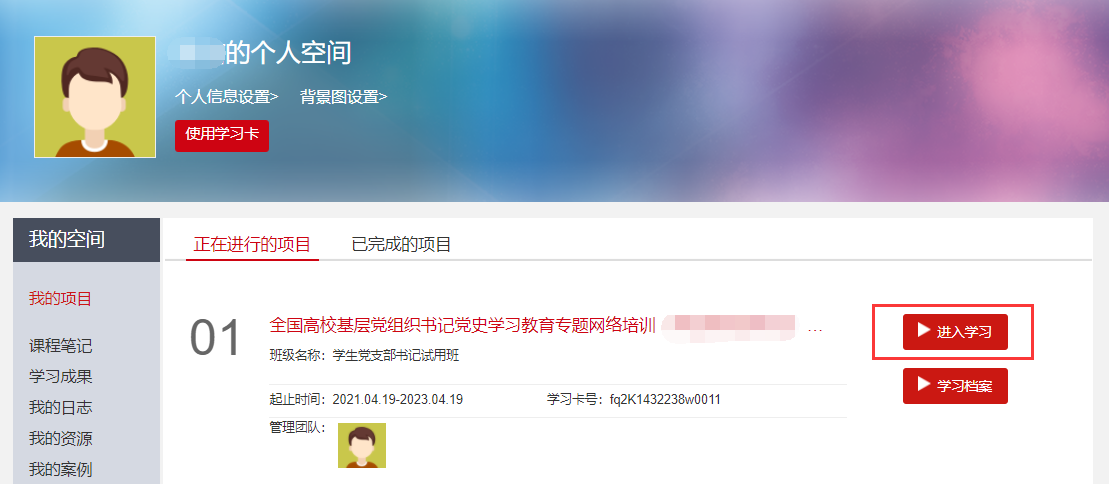 特别说明：根据通知要求，本次培训将于5月26日集中统一开班。图12：我的项目页面 2.在班级首页，您可以了解方案计划、公告通知、培训简报、考核要求及学习进度等信息。开始学习前，请点击【方案计划】，仔细阅读本次培训的教学计划和考核认证等相关信息，确保按时完成各项教学任务。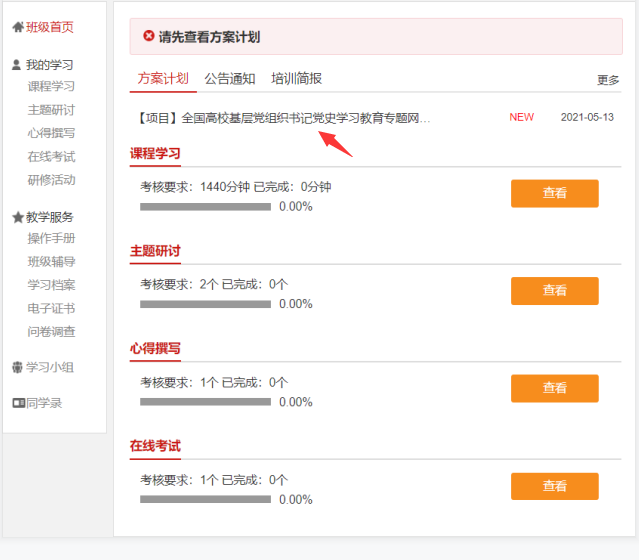 图13：班级首页 特别说明：培训结束后，如果您想要查询学时证明，可点击“大学生网络党校”首页右侧【证书查询】，查询证书。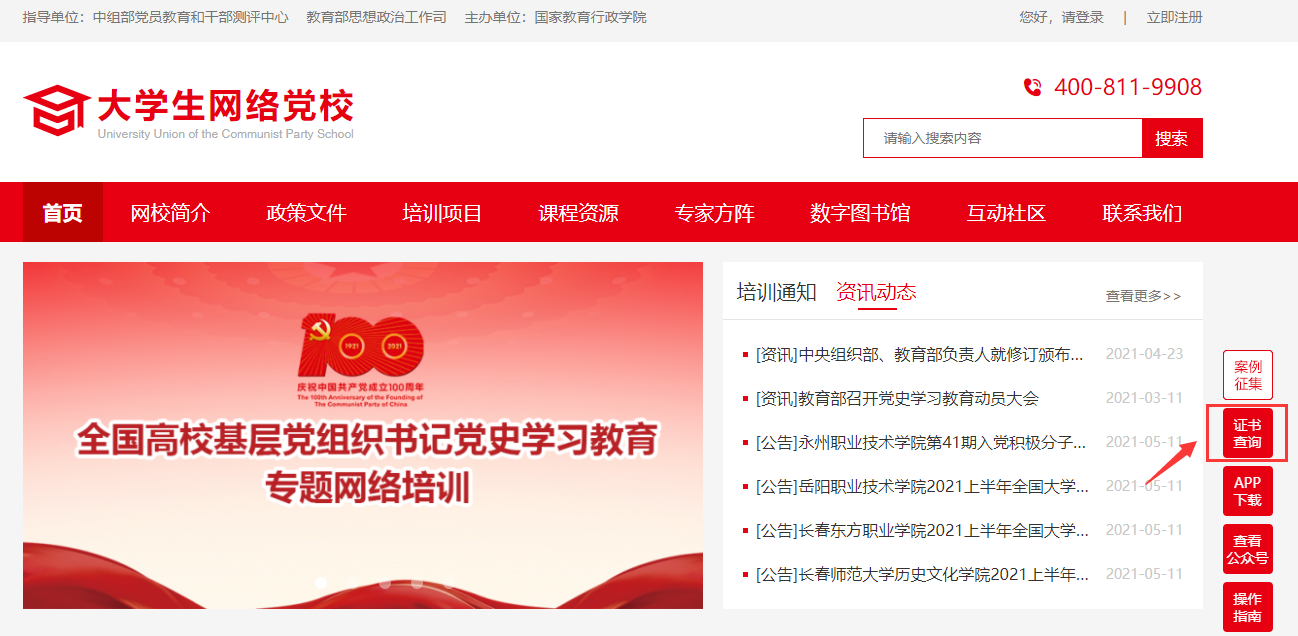 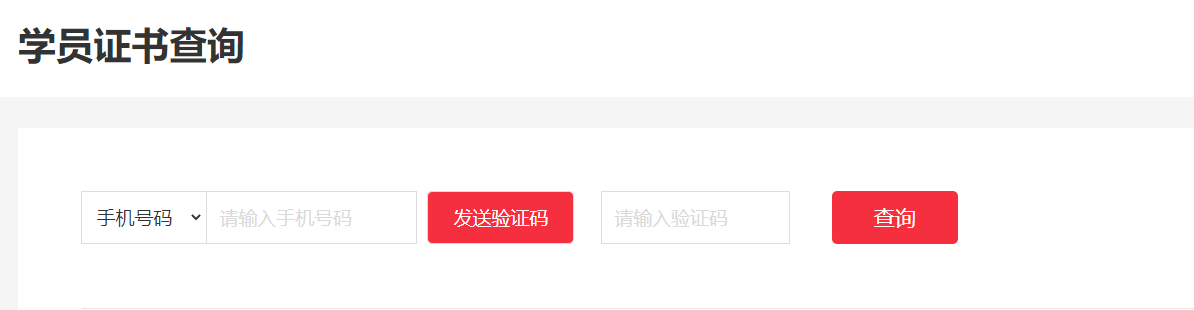 图14：学员证书查询 